АДМИНИСТРАЦИЯ ВЕЙДЕЛЕВСКОГО РАЙОНАУПРАВЛЕНИЕ ОБРАЗОВАНИЯ АДМИНИСТРАЦИИ ВЕЙДЕЛЕВСКОГО РАЙОНАПРИКАЗп. Вейделевка « 28 » марта 2016 года				№ 176Об итогах проведения проверки состояния подготовки обучающихся общеобразовательных организаций района к ГИА по математикеНа основании плана управления образования администрации Вейделевского района на 2016 год с 15 марта по 28 марта 2016 года была проведена проверка состояния подготовки обучающихся общеобразовательных организаций района к ГИА по математике.В рамках проведения проверки посещены 9 общеобразовательных организаций, в которых:- изучена нормативно-правовая документация, справки, программы, планы, рабочие программы по учебным предметам и курсам;- посещено 14 уроков (в 9 и 11 классах);- проверены классные журналы, рабочие тетради учащихся и тетради для подготовки к ГИА;- проведено анкетирование выпускников 9 и 11 классов.Проверка показала, что рабочие программы, используемые учителями, составлены на основе действующих государственных образовательных программ, соответствуют обязательному минимуму и требованиям государственного образовательного стандарта.В рамках проверки были посещены уроки Шевяковой И.И. (Большелипяговская сош), Гузеевой Л.И., Василенко А.А., (Вейделевская сош), Шулевой Е.А. (Дегтяренская сош), Локтионовой Е.В. (Должанская сош), Бабешко В.Т., Краснопёровой Н.А. (Закутчанская сош), Халтуриной В.Н., Дручковой Н.А. (Зенинская сош), Лепетюха А.И. (Колесниковская сош), Кондраковой М.И., Яценко Д.И. (Николаевская сош), Кубрак С.И. (Кубраковская оош). Проверялись умение планировать учебный процесс, применение различных технологий преподавания математики, использование разнообразных форм работы на уроке.  Анализ посещённых уроков показал, что педагоги владеют методикой проведения уроков математики, учитывают возрастные особенности учащихся. Уроки тщательно спланированы, соблюдены временные рамки, структура соответствует поставленным целям, содержание урока – требованиям государственных образовательных стандартов. На этапе актуализации знаний учителями (Шевяковой И.И., Гузеевой Л.И., Василенко А.А., Шулевой Е.А., Локтионовой Е.В., Бабешко В.Т., Халтуриной В.Н., Дручковой Н.А., Яценко Д.И., Кубрак С.И., Лепетюха А.И.) используются  различные методы и формы, способствующие выявлению пробелов в знаниях. Смена видов деятельности (комментированное решение ситуационных задач, устная работа в группах, самостоятельная работа с текстом, выполнение тестового задания) стимулирует познавательную активность детей. Поддерживается высокий темп урока у Гузеевой Л.И., Василенко А.А., Локтионовой Е.В., Халтуриной В.Н., Дручковой Н.А., Бабешко В.Т., ответы всех учеников правильные, обоснованные.  Ученики 11а класса Вейделевской сош - высокомотивированы (учитель Гузеева Л.И.). На уроках математики учителя используют задания на отработку вычислительных навыков, задания на повторение ранее изученного материала для подготовки к ГИА.Тренировочные упражнения, отобранные педагогами Большелипяговской, Вейделевской, Закутчанской, Зенинской средних школ,  базового и повышенного уровней сложности. Умело организовано творческое добывание и применение знаний, исследовательская деятельность Бабешко В.Т. (11класс), Василенко А.А. (9класс), Халтуриной В.Н. (9класс), Локтионовой Е.В. (11 класс). Вместе с тем, учитель Краснопёрова Н.А. (Закутчанская сош) и Кондракова М.А. (Николаевская сош) не достаточно применяют в учебном процессе систему индивидуальных и групповых учебных заданий, темп проведенных уроков – низкий. Формы работы на уроке, используемые Кондраковой М.И. – не эффективны.На всех посещенных уроках  учителями применяются ТСО и информационно-коммуникационные средства обучения, позволяющие повысить эффективность урока. Мультимедийные обучающие программы и электронные учебные издания носят проблемно-тематический характер и обеспечивают дополнительные условия для изучения отдельных тем и разделов математики. Однако, в Должанской и Колесниковской средних школах, Кубраковской основной школе кабинет математики не оборудован ТСО. Для обеспечения образовательного процесса информационно-коммуникационными технологиями уроки математики в данных школах проводятся в кабинетах информатики.Кабинеты, в которых занимаются обучающиеся, оборудованы наглядными пособиями (карточки, раздаточный материал, таблицы, материал для подготовки к государственной итоговой аттестации). Накопленный материал эффективно используется в процессе проведения уроков.Проверенные классные журналы 9 и 11 классов показали, что записи в них ведутся аккуратно, темы уроков соответствуют утверждённому календарно-тематическому планированию, накопляемость оценок достаточная, отставаний по программе нет.Проверка рабочих тетрадей обучающихся показала, что в них поддерживается единый орфографический режим. Учителями тетради проверяются регулярно, оценки выставляются согласно установленным нормам. Объем домашних и запланированных классных заданий соответствует требованиям. Дополнительное домашнее задание по подготовке к ГИА ученики получают на каждом уроке, для чего используются материалы из открытого банка заданий ФИПИ.В кабинетах составлены и утверждены графики работы, в которых отражены часы для дополнительных занятий. Педагогами представлены планы подготовки обучающихся к ГИА, журналы учёта посещений дополнительных занятий, планы работы со слабоуспевающими учениками, журналы учёта усвоенных и отработанных тем каждым обучающимся.Однако, анализ журналов учета дополнительных занятий показал, что не все ученики регулярно посещают дополнительные занятия в Закутчанской сош (9 класс) и Николаевской сош (11 класс).Проверкой установлено, что с ноября по февраль текущего учебного года в 9, 11 классах проведены школьные пробные экзамены. Результаты входного и промежуточного контроля, результатов пробных экзаменов рассматривались на  совещаниях при директоре, заседаниях школьных методических секций,  педагогических советах.Вместе с тем, анализ результатов пробного регионального единого государственного экзамена по математике показал, что  обучающиеся Дегтяренской и Зенинской средних школ подтвердили результаты успеваемости по итогам I полугодия.  Оценки выпускников 11 класса Вейделевской сош, Должанской сош, Закутчанской сош, Николаевской сош, Кубраковской оош за  I полугодие не соответствуют результатам пробного  экзамена. Изученные протоколы родительских собраний обучающихся 9, 11 классов показали, что все родители выпускников ознакомлены с результатами пробных тестирований,  нормативно-правовыми документами по проведению ГИА.Проведенное  в рамках проверки школ анкетирование выпускников 9, 11 классов	показало, что:уровень  подготовки к ГИА оценивают на высоком уровне 9% школьников (Зенинская сош), на среднем - 84% (выпускники Большелипяговской сош, Колесниковской сош, Должанской сош, Закутчанская сош, Николаевской сош, Вейделевской сош), низком – 7% (Кубраковская оош, Николаевская сош, Закутчанская сош, Дегтяренская сош);100% учащихся Закутчанской сош, Дегтяренской сош, Колесниковской сош  считают, что знаний, получаемых на уроках математики  достаточно для сдачи ГИА; 85,9% выпускникам необходимы дополнительные занятия;в среднем на выполнение домашних заданий по математике выпускниками затрачивается около 1 часа в день, семи ученикам 11а класса  Вейделевской сош необходимо около 2,5 часов;100% учеников 9 и 11 классов, после проведённых пробных экзаменов, осознают необходимость усердно готовиться к ГИА, дополнительно заниматься по всем разделам математики, особое внимание уделить подготовке по геометрии;95,6% обучающихся самостоятельно дополнительно готовятся к выпускному экзамену по математике, используя различные сайты (ФИПИ - http://fipi.ru, alexlarin.net,  reshuoge.ru/,  reshuege.ru/ – система дистанционной подготовки к ЕГЭ по математике Дмитрия Гущина,  образовательный портал «Сдам ГИА» - http://sdamgia.ru). На основании вышеизложенного п р и к а з ы в а ю:Районному методическому кабинету (О.В. Глумовой):1.1. Направить аналитические материалы по итогам проведения проверки в общеобразовательные организации района в срок до 29 апреля 2016 года.1.2. Довести до сведения руководящих и педагогических работников общеобразовательных организаций района справки по итогам проведения проверки в срок до 29 апреля 2016 года.1.3. Рассмотреть результаты проверки на районной методической секции учителей математики в срок до 1 мая 2016 года.1.4. Продолжить системную работу по методическому сопровождению образовательного процесса в школах района.1.5. Проанализировать результаты повторных пробных школьных экзаменов в срок до 10 мая 2016 года.Руководителям общеобразовательных организаций района:2.1. Рассмотреть результаты проверки на совещаниях при директоре, педагогических советах в срок до 26 апреля 2016 года.2.2. Усилить контроль за подготовкой обувающихся к сдаче ГИА по математике (срок - постоянно).3. Руководителям Большелипяговской сош (Выскребенцева А.В.), Вейделевской сош (Гордиенко Г.Ф.), Должанской сош (рук. Литвинова А.И.), Закутчанской сош (рук. Решетняк Е.М), Колесниковской сош (рук. Боканова С.Н.), Николаевской сош (рук. Лысенко С.И.), Кубраковской оош (рук. Великородная Н.Г.) провести повторно школьные пробные экзамены в форме ЕГЭ в срок до 1 мая 2016 года.3.1. Результаты школьного пробного экзамена направить в РМК управления образования в срок до 5 мая 2016 года.3.2. Руководителям Закутчанской сош (рук. Решетняк Е.М),  Николаевской сош (рук. Лысенко С.И.), усилить контроль за подготовкой учителей к урокам.Контроль исполнения настоящего приказа возложить на заместителя начальника управления образования Панову О.Н.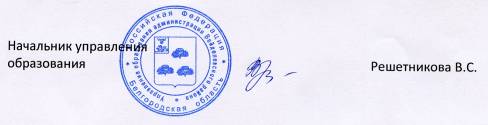 В.С. Решетникова